 ГРАФИК НА РЕДОВНА ИЗПИТНА СЕСИЯспециалност Интериорен дизайн, II курс, 2018/2019трети учебен семестър22.10.2018-26.10.2018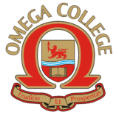 „ЧАСТЕН ПРОФЕСИОНАЛЕН КОЛЕЖ ОМЕГА“ ЕООДПловдив 4023, ул. „Вълко Шопов“ 14тел. 032/944544 GSM: 0882 933 561безплатен  национален телефон: 0800 900 11e-mail: omegacollegebg@gmail.comwww.collegeomega.comДата и часПредметПреподавателпроведенмениджмънт на качествотоПроф.Ч Дамянов23.10.2018-9.00 ч.архитектурно проектиранеарх.Родион Петров23.10.2018-9.00 ч.организация на проектантската дейностарх.Родион ПетровпроведенпредприемачествоВенелин Йорданов/Георги Палешников22.10.2018-10.00 ч.екология в ИДинж. Стойна Лазарова22.10.2018-13.00 ч.3 D maxинж. Антония Райдовскаизпит няма да се провежда в настоящия семестървътрешно проектиране и обзавеждане                                                  инж.В. Елшишка